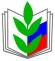 Профсоюз работников народногообразования и науки Российской Федерации(Общероссийский Профсоюз образования)Челябинская областная организацияОБЛАСТНОЙ КОМИТЕТ ПРОФСОЮЗА        ПОСТАНОВЛЕНИЕ24 декабря   2013 года                        г. Челябинск                                          № 5-1Защита трудовых прав работников отрасли как приоритетное направление деятельности в Магнитогорской, Агаповской                     территориальных организациях  Профсоюза        Правовой службой  областной организации Профсоюза  работников народного образования и науки изучена практика работы  Магнитогорской   и Агаповской  территориальных  организаций  Профсоюза по вопросам защиты трудовых прав работников отрасли, осуществления профсоюзного контроля по соблюдению работодателями законодательства о труде,  выявления и устранения нарушений действующего законодательства в области  обеспечения работников образования льготами и гарантиями,  совершенствованию  мер социальной поддержки работников отрасли, информационного обеспечения правозащитной деятельности.       Информация, основанная на  анализе  информационных карт «Правозащитная деятельность  территориальной организации профсоюза  работников народного образования и науки» разработанных областной организацией, проведенных встреч с председателями территориальных и первичных профсоюзных организаций, отчетов по правозащитной деятельности, обращений  работников отрасли, содержания представленных пояснительных записок и дополнительных материалов, показывает, что приоритетными направлениями в деятельности территориальных организаций профсоюза являются:осуществление профсоюзного контроля за соблюдением трудового законодательства;осуществление контроля за применением работодателями региональных нормативных актов, нормативных актов органов местного самоуправления, локальных актов, содержащих нормы трудового права в рамках реализации проекта модернизации региональной системы образования. Экспертиза законов и иных нормативных правовых актов;     оказание бесплатной юридической помощи по вопросам применения нормативных правовых актов, содержащих нормы трудового права, при разрешении индивидуальных трудовых споров и самозащите трудовых прав и социальных гарантий, а также консультирование членов Профсоюза;участие и правовое обеспечение в регулировании социально-трудовых отношений в рамках социального партнерства;участие в нормотворческой деятельности  органов местного самоуправления;досудебная и судебная защита социально-трудовых и иных прав и профессиональных интересов работников образования;взаимодействие с органами, осуществляющими управление в сфере образования при проведении комплектования образовательных организаций педагогическими кадрами; информационно-методическая работа по правовым вопросам, использование интернет ресурсов; проведение обучающих семинаров с профактивом, в том числе при участии представителей органов власти и органов управления в сфере образования.     Укрепляется и развивается институт общественной и правовой защиты. По состоянию  на декабрь 2013 года  правозащитную деятельность в Магнитогорской   и  Агаповской  территориальных  организациях  Профсоюза осуществляют председатели территориальных организаций и 2 внештатных правовых инспектора,  кандидатуры которых утверждены на заседании президиума областного комитета. При Магнитогорском горкоме профсоюза создана общественная юридическая консультация. Правовые инспектора обладают необходимым инструментарием по проведению профсоюзного контроля.     По представленной информации, с участием правовых (внештатных правовых) инспекторов труда в 2013 году проведено комплексных и тематических проверок работодателей Магнитогорской организацией-18, Агаповской организацией- 3. Профсоюзный  контроль проводился по различным вопросам применения трудового законодательства и иных актов, содержащих нормы трудового права: коллективный и трудовой договор, оплата труда, рабочее время, дисциплина труда, ведения трудовых книжек и др. Все проверки проходили по инициативе профсоюзных организаций. Совместных проверок с  органами прокуратуры, федеральной инспекцией труда, органами, осуществляющими управление в сфере образования, и органами, осуществляющими полномочия по государственному контролю (надзору) проведено не было. Агаповской территориальной  организацией, совместно со специалистами обкома, был организован  внеплановый профсоюзный контроль по обращению работников МОУ Наровчатская СОШ  по вопросу снижения уровня заработной платы и начисления стимулирующих выплат. По итогам контроля работникам  организации в полном объеме выплачивается  стимулирующая часть заработной платы в соответствии с федеральным законодательством.    В связи с усилением общественного контроля, а так же в целях защиты прав и интересов работников увеличилось количество проводимых организациями Профсоюза экспертиз нормативно-правовых актов, коллективных договоров и соглашений. В территориях проведена  тематическая проверка по теме  «Соблюдение трудового законодательства при заключении и выполнении коллективных договоров в образовательных учреждениях». В рамках данной проверки была проведена  экспертиза  процедуры заключения, планов реализации и содержания коллективных договоров  в 30% образовательных организаций. Председатели  территориальных  организаций  Профсоюза принимают  участие в разработке и принятии нормативно-правовых актов, связанных с развитием системы образования на территориальном уровне.  Образовательным организациям  оказывается  помощь при разработке,  принятии и реализации локальных  нормативно-правовых документов регламентирующих трудовые отношения. Экспертиза локальных нормативных актов проводится, как правило, при проверке образовательных организаций и при получении работодателями мотивированного мнения выборных органов профсоюзной организации. В 2013 году осуществлялись бесплатные юридические консультации работников – членов Профсоюза, руководителей учреждений, пенсионеров, в порядке личного приема и по телефону.   Продолжилась работа по оказанию правовой помощи членам профсоюза непосредственно в образовательных организациях. Отмечается рост устных и  письменных обращений в территориальные организации  посредством подачи жалоб и других обращений с применением технических средств и возможностей интернета, что говорит о доверии и доступности к оказываемым, профсоюзными организациями, правозащитным услугам. Так, за 2013 год в Магнитогорскую организацию   на личный  прием обратилось 581 работник отрасли, устных и письменных обращений поступило 216,  в Агаповскую   организацию   Профсоюза на личный  прием обратилось 22 работника отрасли, устных и письменных обращений поступило 12. Разница в количестве обращений обусловлена  численностью членов профсоюза в организации. Самые актуальные вопросы по прежнему связаны с оказанием правовой помощи в установлении  и распределении  стимулирующей  части заработной платы работников, увольнением (соблюдение порядка увольнения, соблюдение преимущественного права и предпочтения на оставление на работе), соблюдения прав и гарантий членов профсоюза, заключению и изменению  трудового договора, исчислением педагогического стажа, в том числе и для назначения досрочной пенсии, объем и порядок выплаты денежной компенсации за работу в сельской местности, установлением режима труда и учебной нагрузки, предоставления отпусков  и др. Большинство обращений  удовлетворенны. В  Агаповскую  территориальную  организацию  Профсоюза обратились 27 членов профсоюза с заявлениями на  материальную помощь в связи с наводнением. Помощь была оказана .Представители Магнитогорской   и Агаповской  территориальных  организаций  Профсоюза в 2013 году участвовали в судебных заседаниях, отстаивали нарушенные социально-экономические права членов Профсоюза, оказывали правовую помощь при подготовке исковых заявлений в суд. За прошедший период оказана помощь в оформлении документов в суды и представительство в судебных заседаниях 27 обратившимся.  Представительство в судах в основном связаны с вопросами  отказа органов, осуществляющих пенсионное обеспечение, в досрочном назначении пенсии по следующим основаниям: ненормативное наименование должности  или образовательного учреждения, в том числе являвшегося структурным подразделением; исключение из стажа, дающего право на назначение досрочной пенсии, отдельных периодов работы.        В целях информирования членов Профсоюза о правозащитной деятельности и пропаганды правовых знаний среди первичных организаций Профсоюза, работников и работодателей, территориальными организациями Профсоюза проводились семинары и совещания, на которых обсуждались наиболее актуальные вопросы применения норм действующего трудового законодательства. В работе семинаров и рабочих встреч принимали участие  руководители образовательных организаций, председатели первичных профсоюзных организаций, работники отрасли, специалисты управления образования. Положительной практикой  в данном направлении является системная работа Магнитогорской организации по организации и проведению  семинаров для председателей первичных профсоюзных организаций. В 2013 году было опубликованы   статьи в территориальных СМИ по вопросам правовой защиты работников отрасли.       На заседании выборных  органов  Магнитогорской   и Агаповской  территориальных  организаций  Профсоюза  были рассмотрены вопросы о работе профсоюзных организаций МОУ СОШ № 64 и МОУ СОШ № 24 г. Магнитогорска «Защита трудовых  и социально-экономических прав членов профсоюза», проведены пленумы  по мотивации членства профсоюза и  по НСОТ, о тематической проверкие по теме «Соблюдение трудового законодательства при заключении и выполнении коллективных договоров в образовательных учреждениях». Перечень вопросов, выносимых на рассмотрение пленумов и президиумов территориальными  организациями, свидетельствует о желании и готовности руководства организаций  участвовать в их решении, внимании к проблемам работников и реальной практической помощи первичным профсоюзным организациям.          В своей деятельности территориальные организации широко используют интернет - ресурсы. Наличие собственных сайтов позволяет оперативно информировать работников о правозащитной деятельности организаций, знакомить членов Профсоюза с новыми нормативно-правовыми документами, позицией профсоюза по ключевым проблемам отрасли.   Несмотря на то, что в целом правозащитная деятельность  Магнитогорской   и Агаповской  территориальных  организаций  Профсоюза находится на высоком уровне,  способствует укреплению профсоюзных  организаций  и является одним из основных  мотивирующих факторов членства в профсоюзе, следует отметить следующие резервы и упущения в правозащитной деятельности:-отсутствует система взаимодействия с государственными органами надзора и контроля сфере образования, с государственными органами по труду и прокуратуры;-не в полной мере обеспечен  контроль за соблюдением работодателями нормативно правовых актов, содержащих нормы трудового права выявленных в ходе проведения профсоюзного контроля, о чем свидетельствует отсутствие вынесенных представлений работодателям с указанием нарушений и сроков их устранения;-не обеспечен  полный и правильный учет правозащитной работы на уровне территориальной  организации ;- несвоевременное  предоставление материалов и отчетов по правозащитной деятельности в областную организацию;- представляемые  отчеты организаций не всегда  содержат информации об осуществлении правозащитной деятельности, что делает невозможным проведение полного и объективного анализа правозащитной работы Правовой инспекции труда в целом.        Заслушав информацию главного правового инспектора труда областной  организации Профсоюза В.Ю. Конникова, председателя Магнитогорской территориальной организации Профсоюза С.С. Белик, председателя Агаповской территориальной организации Профсоюза В.М. Чекменевой ,Областной комитет  Профсоюза ПОСТАНОВЛЯЕТ:Признать деятельность  Магнитогорской   и Агаповской  территориальных  организаций  Профсоюза по защите трудовых прав, членов Профсоюза удовлетворительной.Отметить положительный опыт работы Магнитогорской   и Агаповской  территориальных  организаций  Профсоюза по защите трудовых прав, членов Профсоюза. Рекомендовать территориальным  профсоюзным организациям  ознакомиться с практикой правозащитной   работы Магнитогорской   и Агаповской    организаций  Профсоюза.       4. Территориальным  организациям  Профсоюза:- усилить  контроль за соблюдением работодателями нормативно правовых актов, содержащих нормы трудового права;- продолжить работу по дальнейшему развитию и совершенствованию системы обучения, а также по укреплению кадрового состава правовой инспекции труда штатными и внештатными правовыми инспекторами труда в целях расширения возможностей для эффективного осуществления широкомасштабной правозащитной деятельности;-продолжить работу по дальнейшему расширению практики организации и  проведения тематических проверок, способствующих существенному повышению уровня правовой защиты членов Профсоюза, усилению правозащитного эффекта контрольных мероприятий, а также развитию правовой культуры работников и работодателей системы образования, с направлением итоговых материалов в обком Профсоюза;  -активизировать изучение и обобщение правоприменительной практики и опыта правозащитной работы территориальных организаций Профсоюза; -продолжить работу по нормативно-правовому, методическому, организационному обеспечению и информационному сопровождению деятельности правовой  службы на территориальном уровне;-обеспечить  учет экономических результатов правозащитной деятельности.- обеспечить правильности заполнения показателей отчета по форме 4-ПИ в соответствии с Методическими рекомендациями ЦС Профсоюза;- обеспечить  соблюдение установленных требований по срокам и качеству представляемых в обком Профсоюза материалов по правозащитной работе;-активизировать работу, направленную на заключение соглашений о взаимодействии с государственными инспекциями труда в территориях и органами прокуратуры в целях повышения эффективности совместной работы;-активизировать работу по информационному сопровождению правозащитной  деятельности путем расширения спектра предоставляемых информационных услуг.5. Контроль за выполнением постановления возложить на Президиум областного комитета и председателя областной организации Профсоюза.Председатель областнойорганизации Профсоюза                                                                Ю.В. Конников 